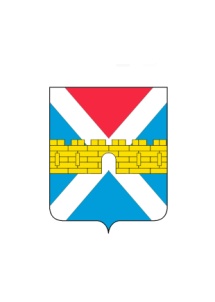 АДМИНИСТРАЦИЯ  КРЫМСКОГО  ГОРОДСКОГО  ПОСЕЛЕНИЯ КРЫМСКОГО РАЙОНАПОСТАНОВЛЕНИЕот 02.12.2015                                                                                                                     № 1695город КрымскОб утверждении административного регламента по предоставлению муниципальной услуги «Предоставление земельных участков, находящихся в государственной или муниципальной собственности, в постоянное (бессрочное)  пользование»В соответствии с федеральными законами от 6 октября 2003 года 
№ 131-ФЗ «Об общих принципах организации местного самоуправления в Российской Федерации», от 27 июля 2010 года № 210-ФЗ «Об организации предоставления государственных и муниципальных услуг», Постановлением Правительства Российской Федерации от 16 мая 2011 года № 373 «О разработке и утверждении административных регламентов исполнения государственных функций и административных регламентов предоставления государственных услуг», Уставом Крымского городского поселения Крымского района, ПОСТАНОВЛЯЮ:1. Утвердить административный регламент предоставления муниципальной услуги «Предоставление земельных участков, находящихся в государственной или муниципальной собственности, в постоянное (бессрочное)  пользование» (приложение).2. Общему отделу администрации Крымского городского поселения Крымского района (Колесник) обнародовать настоящее постановление в соответствии с утвержденным порядком обнародования муниципальных правовых актов Крымского городского поселения Крымского района. 3. Организационному отделу администрации Крымского городского поселения Крымского района (Завгородняя)  разместить настоящее постановление на официальном сайте администрации Крымского городского поселения Крымского района.4. Контроль за выполнением настоящего постановления возложить на заместителя главы Крымского городского поселения Крымского района С.В.Чиркову.       5. Постановление вступает в силу со дня его обнародования.Глава Крымского городскогопоселения Крымского района 		 	                               А.Г.Семко